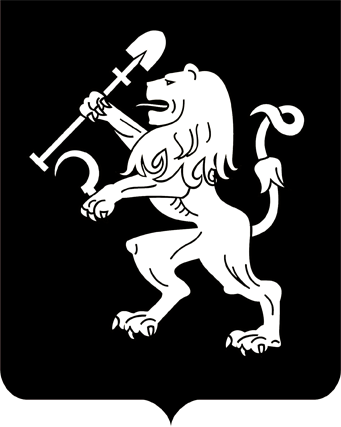 АДМИНИСТРАЦИЯ ГОРОДА КРАСНОЯРСКАРАСПОРЯЖЕНИЕОб организации проведения проверок готовности теплоснабжающихи теплосетевых организаций, потребителей тепловой энергии к отопительному периоду 2021/22 годаВ целях организации проведения проверок готовности к отопительному периоду теплоснабжающих и теплосетевых организаций,     потребителей тепловой энергии, в соответствии с Правилами оценки          готовности к отопительному периоду, утвержденными приказом              Министерства энергетики Российской Федерации от 12.03.2013 № 103, руководствуясь ст. 41, 58, 59 Устава города Красноярска:1. Департаменту городского хозяйства, главному управлению                образования, главному управлению культуры, главному управлению             по физической культуре и спорту, главному управлению молодежной политики и туризма администрации города, территориальным подразделениям администрации города образовать комиссии по проверке           готовности к отопительному периоду.2. Департаменту городского хозяйства администрации города обеспечить проведение проверок теплоснабжающих организаций,            теплосетевых организаций и потребителей тепловой энергии – организаций, осуществляющих управление многоквартирными домами.3. Главному управлению образования администрации города  обеспечить проведение проверок потребителей тепловой энергии –        муниципальных учреждений образования.4. Главному управлению культуры администрации города обеспечить проведение проверок потребителей тепловой энергии – муниципальных учреждений культуры.5. Главному управлению по физической культуре и спорту администрации города обеспечить проведение проверок потребителей тепловой энергии – муниципальных учреждений физической культуры                 и спорта.6. Главному управлению молодежной политики и туризма администрации города обеспечить проведение проверок потребителей тепловой энергии – муниципальных учреждений молодежной политики             и туризма.7. Территориальным подразделениям администрации города  обеспечить проведение проверок потребителей тепловой энергии                (за исключением потребителей, проверку которых обеспечивают департамент городского хозяйства, главное управление образования, главное управление культуры, главное управление по физической культуре             и спорту, главное управление молодежной политики и туризма администрации города), находящихся на территории соответствующих районов города.8. Обеспечить проведение проверок готовности к отопительному периоду, а также оформление актов проверки готовности к отопительному периоду и выдачу паспортов готовности к отопительному                 периоду: потребителей тепловой энергии – до 15.09.2021;теплоснабжающих и теплосетевых организаций – до 01.11.2021.9. Обеспечить представление копий актов проверки готовности         к отопительному периоду и паспортов готовности к отопительному            периоду, выданных в отношении потребителей тепловой энергии,             в электронном виде в департамент городского хозяйства администрации города до 17.09.2021.10. Настоящее распоряжение опубликовать в газете «Городские                новости» и разместить на официальном сайте администрации города.11. Контроль за исполнением настоящего распоряжения возложить на первого заместителя Главы города Логинова В.А.Глава города 							                  С.В. Еремин20.04.2021№ 123-р